ё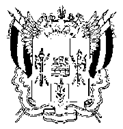 ТЕРРИТОРИАЛЬНАЯ ИЗБИРАТЕЛЬНАЯ КОМИССИЯГ. ТАГАНРОГАПОСТАНОВЛЕНИЕ 16 марта 2018г.							                              № 83-5г. ТаганрогО внесении изменений в постановление Территориальной избирательной комиссии города Таганрога  от 22 февраля  2018г № 81-5 «Об утверждении количества выдаваемых участковым избирательным комиссиям  избирательных бюллетеней для проведения голосования на выборах Президента Российской Федерации 18 марта 2018г».В соответствии с ч.13, ст.63 Федерального закона от 12.06.2002г. № 67-ФЗ «Об основных гарантиях избирательных прав и права на участие в референдуме граждан РФ», ч. 11 ст.67, «Федерального закона от 10.01.2003г № 19-ФЗ «О выборах Президента Российской Федерации»	, п.6.3. Постановления Центральной избирательной комиссии Российской Федерации от 25 октября 2017 г. N 107/889-7 « О  вопросах связанных с изготовлением и доставкой избирательных бюллетеней для голосования на выборах Президента Российской Федерации» а также в связи с уточнением списка избирателей  на основании поданных заявлений о включении в список избирателей по месту нахождения за 45-5 дней на дату передачи избирательных бюллетеней Территориальная  избирательная комиссия ПОСТАНОВИЛА:1. Пункт 2. Постановления Территориальной избирательной комиссии города Таганрога от 22 февраля  2018г № 81-5 «Об утверждении количества выдаваемых участковым избирательным комиссиям  избирательных бюллетеней для проведения голосования на выборах Президента Российской Федерации 18 марта 2018г» изложить  в следующей редакции:  «Передать участковой избирательной комиссии № 2205 100% избирательных бюллетеней от числа избирателей включенных в список избирателей на день передачи избирательных бюллетеней  + 0,5%».2.Утвердить Приложение к постановлению от 22 февраля  2018г № 81-5 «Об утверждении количества выдаваемых участковым избирательным комиссиям избирательных бюллетеней для проведения голосования на выборах Президента Российской Федерации 18 марта 2018г» в новой редакции согласно приложению.3. Разместить настоящее постановление на официальном сайте территориальной избирательной комиссии г. Таганрога в информационно-телекоммуникационной сети «Интернет».4. Контроль за исполнением настоящего постановления возложить на председателя Территориальной избирательной комиссии г. Таганрога
 М.А. Дмитриева.Председатель комиссии						М.А. ДмитриевСекретарь комиссии							Т.А. ТокареваПриложение к постановлению ТИК г. Таганрогаот 16.03.2018г.  № 83-5Ведомость передачи бюллетенейв участковые избирательные комиссии для голосования на выборахПрезидента Российской Федерации
18 марта 2018 года Секретарь комиссии			      		                            Т.А. Токарева№№ Участковой избирательной комиссииЧисленностьизбирателейКоличествобюллетеней передаваемых  в УИККоличество  бюллетеней передаваемых в участковые избирательные комиссии (прописью)Участковая избирательная комиссия №214815451400Одна тысяча четырестаУчастковая избирательная комиссия №214920011800Одна тысяча восемьсотУчастковая избирательная комиссия №2151671650Шестьсот пятьдесятУчастковая избирательная комиссия №215317181550Одна тысяча пятьсот пятьдесятУчастковая избирательная комиссия №215416371450Одна тысяча четыреста пятьдесятУчастковая избирательная комиссия №215520041800Одна тысяча восемьсотУчастковая избирательная комиссия №215619321750Одна тысяча семьсот пятьдесятУчастковая избирательная комиссия №215718501650Одна тысяча шестьсот пятьдесятУчастковая избирательная комиссия №215916061450Одна тысяча четыреста пятьдесятУчастковая избирательная комиссия №216116131450Одна тысяча четыреста пятьдесятУчастковая избирательная комиссия №216218811700Одна тысяча семьсотУчастковая избирательная комиссия №216415501400Одна тысяча четырестаУчастковая избирательная комиссия №216516901550Одна тысяча пятьсот пятьдесятУчастковая избирательная комиссия №216718751700Одна тысяча семьсотУчастковая избирательная комиссия №216920551850Одна тысяча восемьсот пятьдесятУчастковая избирательная комиссия №217112341150Одна  тысяча сто пятьдесятУчастковая избирательная комиссия №217212621150Одна тысяча сто пятьдесятУчастковая избирательная комиссия №217318381650Одна тысяча шестьсот пятьдесятУчастковая избирательная комиссия №21741846           1700Одна тысяча семьсотУчастковая избирательная комиссия №217522582050Две тысячи пятьдесятУчастковая избирательная комиссия №217620711900Одна тысяча девятьсотУчастковая избирательная комиссия №217818441650Одна тысяча шестьсот пятьдесятУчастковая избирательная комиссия №218016191450Одна тысяча четыреста пятьдесятУчастковая избирательная комиссия №218317581600Одна тысяча шестьсотУчастковая избирательная комиссия №218419821800Одна тысяча восемьсотУчастковая избирательная комиссия №218519031750Одна тысяча семьсот пятьдесятУчастковая избирательная комиссия №218616811500Одна тысяча пятьсотУчастковая избирательная комиссия №218722172000Две тысячиУчастковая избирательная комиссия №218818781700Одна тысяча семьсотУчастковая избирательная комиссия №218919311800Одна тысяча восемьсотУчастковая избирательная комиссия №219018371650Одна тысяча шестьсот пятьдесятУчастковая избирательная комиссия №219116791500Одна тысяча пятьсотУчастковая избирательная комиссия №219416611500Одна тысяча пятьсотУчастковая избирательная комиссия №219515541400Одна тысяча четырестаУчастковая избирательная комиссия №220318121650Одна тысяча шестьсот пятьдесятУчастковая избирательная комиссия №220419301750Одна тысяча семьсот пятьдесятУчастковая избирательная комиссия №2205363365Триста шестьдесят пятьУчастковая избирательная комиссия №220624472200Две тысячи двестиУчастковая избирательная комиссия №220719151750Одна тысяча семьсот пятьдесятУчастковая избирательная комиссия №220829502650Две тысячи шестьсот пятьдесятУчастковая избирательная комиссия №220917881600Одна тысяча шестьсотУчастковая избирательная комиссия №221019221750Одна тысяча семьсот пятьдесятУчастковая избирательная комиссия №221119251750Одна тысяча семьсот пятьдесятУчастковая избирательная комиссия №221221972000Две тысячаУчастковая избирательная комиссия №221316581500Одна тысяча пятьсотУчастковая избирательная комиссия №221420311850Одна тысяча восемьсот пятьдесятУчастковая избирательная комиссия №22162317           2100Две тысячи стоУчастковая избирательная комиссия №221716301500Одна тысяча пятьсотУчастковая избирательная комиссия №221825702300Две тысячи тристаУчастковая избирательная комиссия №22192258           2050Две тысячи пятьдесятУчастковая избирательная комиссия №222018651650Одна тысяча шестьсот пятьдесятУчастковая избирательная комиссия №222218901700Одна тысяча  семьсотУчастковая избирательная комиссия №222323742150Одна тысяча сто пятьдесятУчастковая избирательная комиссия №222417181550Одна тысяча пятьсот пятьдесятУчастковая избирательная комиссия №222520451850Одна тысяча восемьсот пятьдесятУчастковая избирательная комиссия №222616561500Одна тысяча пятьсотУчастковая избирательная комиссия №222717251550Одна тысяча пятьсот пятьдесятУчастковая избирательная комиссия №222819781800Одна тысяча восемьсотУчастковая избирательная комиссия №222917971650Одна тысяча шестьсот пятьдесятУчастковая избирательная комиссия №223117111550Одна тысяча пятьсот пятьдесятУчастковая избирательная комиссия №223220791900Одна тысяча девятьсотУчастковая избирательная комиссия №223421551950Одна тысяча девятьсот пятьдесятУчастковая избирательная комиссия №223524962250Две тысячи двести пятьдесятУчастковая избирательная комиссия №223614991350Одна тысяча триста пятьдесятУчастковая избирательная комиссия №223721021900Одна тысяча девятьсотУчастковая избирательная комиссия №223824062200Две тысяча двестиУчастковая избирательная комиссия №223929472650Две тысяча шестьсот пятьдесятУчастковая избирательная комиссия №224023262100Две тысячи стоУчастковая избирательная комиссия №224123512100Две тысячи стоУчастковая избирательная комиссия №224219711750Одна тысяча семьсот пятьдесятУчастковая избирательная комиссия №224323772150Две тысячи сто пятьдесятУчастковая избирательная комиссия №224523732150Две тысячи сто пятьдесятУчастковая избирательная комиссия №224716251500Одна тысяча пятьсотУчастковая избирательная комиссия №224817681600Одна тысяча шестьсотУчастковая избирательная комиссия №224916671500Одна тысяча пятьсотУчастковая избирательная комиссия №225011631050Одна тысяча пятьдесятУчастковая избирательная комиссия №225115161350Одна тысяча триста пятьдесятУчастковая избирательная комиссия №225222522050Две тысячи пятьдесятУчастковая избирательная комиссия №225318691700Одна тысяча семьсотУчастковая избирательная комиссия №225413781250Одна тысяча двести пятьдесятУчастковая избирательная комиссия №225512371100Одна тысяча сто пятьдесятУчастковая избирательная комиссия №225721851950Одна тысяча девятьсот пятьдесятУчастковая избирательная комиссия №225818541650Одна тысяча шестьсот пятьдесятУчастковая избирательная комиссия №225916491500Одна тысяча пятьсотУчастковая избирательная комиссия №226015571400Одна тысяча четырестаУчастковая избирательная комиссия №226115631400Одна тысяча четырестаУчастковая избирательная комиссия №226213861250Одна тысяча двести пятьдесятУчастковая избирательная комиссия №226315841450Одна тысяча четыреста пятьдесятУчастковая избирательная комиссия №226418671700Одна тысяча семьсотУчастковая избирательная комиссия №226516881500Одна тысяча пятьсотУчастковая избирательная комиссия №226628602550Две тысяч пятьсот пятьдесятУчастковая избирательная комиссия №226711561050Одна тысяча пятьдесятУчастковая избирательная комиссия №226815561400Одна тысяча четырестаУчастковая избирательная комиссия №227018731700Одна  тысяча семьсотУчастковая избирательная комиссия №227122562050Две тысячи пятьдесятУчастковая избирательная комиссия №22721934           1750Одна тысяча семьсот пятьдесятУчастковая избирательная комиссия №229418191650Одна тысяча шестьсот пятьдесятУчастковая избирательная комиссия № 2622487500ПятьсотУчастковая избирательная комиссия №2623348358Триста пятьдесят восемьИтого:181332164123